ВЫБОРЫ ДЕПУТАТОВ В ЕДИНЫЙ ДЕНЬ ГОЛОСОВАНИЯ25 февраля 2024 г.КАНДИДАТЫ В ДЕПУТАТЫ ДУБРОВЕНСКОГО РАЙОННОГО СОВЕТА ДЕПУТАТОВпо Оршанскому избирательному округу № 2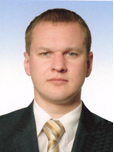 КОРОТКИЙАЛЕКСЕЙ ВАСИЛЬЕВИЧРодился 13 апреля 1984 года. Образование высшее, окончил в 2008 году учреждение образования «Витебский государственный медицинский университет» по специальности «лечебное дело», в 2016 году - государственное учреждение образования «Белорусская медицинская академия последипломного образования» по специальности «организация здравоохранения», в 2023 году - Академию управления при Президенте Республики Беларусь по специальности «государственное управление социальной сферой». Работает главным врачом учреждения здравоохранения «Дубровенская центральная районная больница». Проживает в городе Орша. Беспартийный. Является депутатом Дубровенского районного Совета депутатов 28 созыва.Уважаемые избиратели!В случае моего избрания в Дубровенский районный Совет депутатов БУДУ выступать «за»:соблюдение конституционных прав граждан на охрану здоровья и медицинскую помощь;улучшение качества и доступности медицинской помощи;улучшение материально-технической базы и обеспечение кадрами учреждения здравоохранения «Дубровенская ЦРБ»;пропаганду и повышение эффективности работы по формированию у населения мотивации к здоровому образу жизни;активное привлечение к охране здоровья самих граждан, работодателей, общественных организаций;развитие института здоровой и крепкой семьи.